City of Little RockHUD Consolidated Plan2016-2020 Consolidated Plan AmendmentFY 2017 Amendment2016-2020 Consolidated Plan Amendment-Priority Need-Code EnforcementFY 2017 Annual Action Plan Amendment-Priority Need-Code EnforcementReallocation of Public Facility and Public Services Funds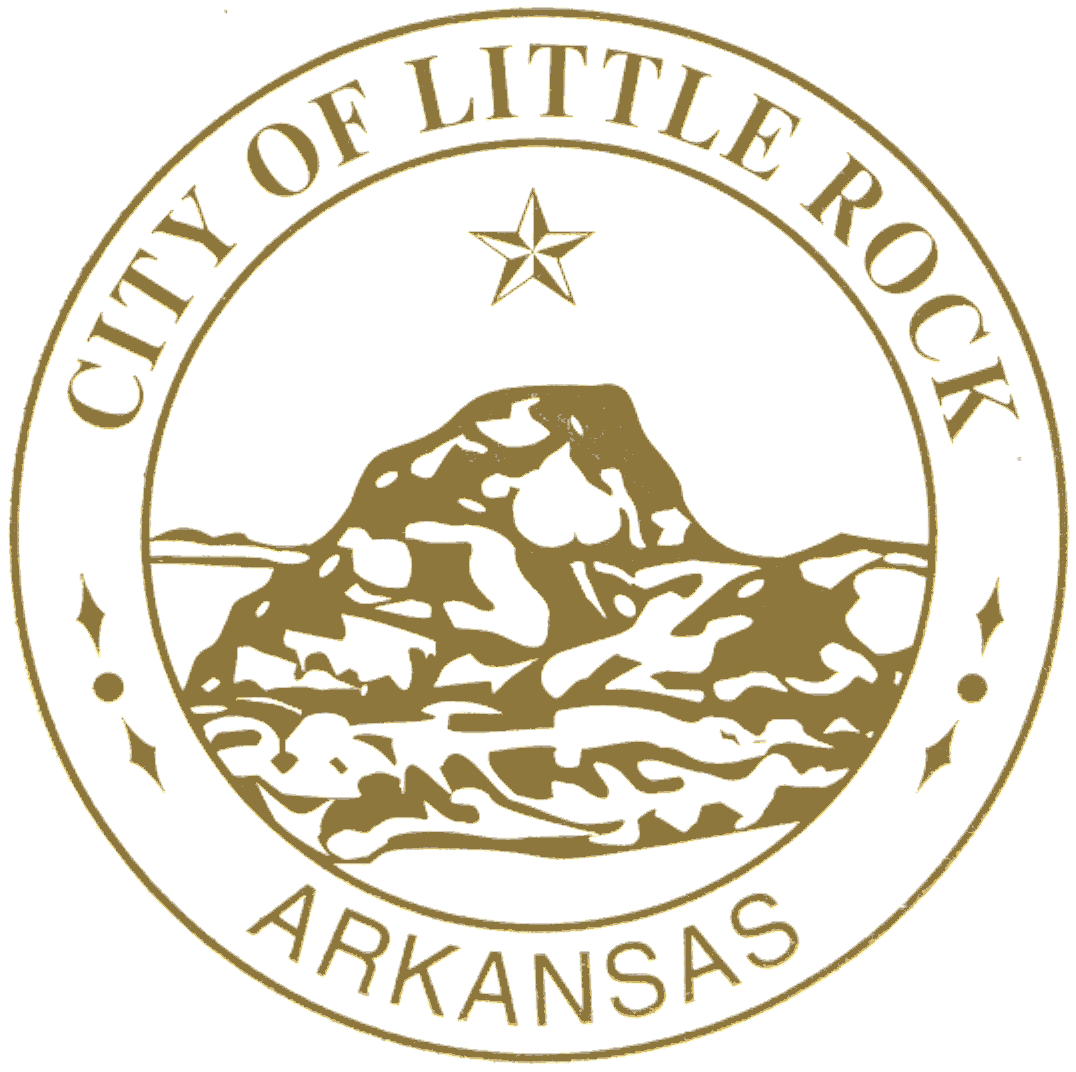 Department of Housing and Neighborhood Programs(Public Comment Period January 29, 2018 – February 27, 2018)PUBLIC HEARING CHANGED TO MARCH 20, 2018INTRODUCTIONThis document is a substantial amendment to the City of Little Rock’ FY2016-2020 Consolidated Plan and 2017 Annual Action Plan.Title 24 Section 91.505 of the Code of Federal Regulations stipulates the participating jurisdictions shall amend their approved plans whenever they make the following decisions:To make a change in its allocation priorities or a substantial change in the method of distribution of funds.To carry out a new activity using funds from any program covered by the Consolidated Plan (including program income), not previously described in the Annual Action Plan.To substantially change the purpose, scope, location, or beneficiaries of an activity.This regulation further requires that jurisdictions identify in their citizen participation plans the criteria that they will use for determining what constitutes a substantial amendment.Consistent with these requirements, the City of Little Rock Citizen Participation Plan, states that substantial amendments to the Consolidated Plan or Annual Action Plan are required when the City of Little Rock Community Development Division wishes to make one of the following changes: A proposed new activity which cannot reasonably be construed to have been included within the programmatic intent of the adopted application or in the commitment of funds to a specific project; orAn activity that was identified in the adopted application, but which subsequently is proposed to be deleted; orAn activity that is proposed to be altered in terms of its purpose, scope, location, or beneficiaries to such an extent that it can no longer reasonably be construed as the activity reviewed by the public and approved by the Consolidated Plan Advisory Committee.The criteria to be used in determining if an activity is at risk of becoming substantially changed from its originally intended purpose will be based upon further Consolidated Plan Advisory Committee actions to modify/amend the Consolidated Plan proposed activities.City staff shall proactively monitor each funded project for compliance with its respective performance criteria and provide periodic progress reports to the Consolidated Plan Advisory Committee.Any activity that is judged to be at risk of substantially changing from its originally intended propose, scope, location, or beneficiaries will be reviewed in a public hearing forum prior to a decision by the Consolidated Advisory Plan Committee as to whether the performance objectives of the project shall be amended.An application for a CDBG Section 108 Loan Guarantee.The proposed change is to carry out a Code Enforcement activity not previously described in the Consolidated Plan and the Annual Action Plan.  Also reallocated One Thirty Thousand Eight Hundred Seventy-Five and 00/100 Dollars ($130,875) for Code Enforcement and Owner-Occupied Rehabilitation.PROPOSED AMENDED SECTIONI.	2016-2020 CONSOLIDATED PLAN SP-25 PRIORITY NEEDThe proposed substantial amendment will add priority need, Code Enforcement, to the Strategic Plan Section (SP-25 Priority Need) in the 2016-2020 Consolidated Plan. Code Enforcement will evaluate and assess priorities that may have violated the City’s building codes and pose a threat to the health and safety of low-and moderate-income neighborhoods.  The code enforcement will also inspect owner-occupied rehabilitation.II.	2017 Annual action planThe proposed substantial amendment will add Code Enforcement, to the AP-15 Expected Resources, AP-20 Annual Goals & Objectives, and AP-35 Project, and AP-38 Project Summary.  Code Enforcement will evaluate and assess priorities that may have violated the City’s building codes and pose a threat to the health and safety of low-and moderate-income neighborhoods.  The code enforcement will also inspect owner-occupied rehabilitation.III.	 PUBLIC FACILITY AND PUBLIC SERVICES FUNDSThe proposed substantial amendment to the 2017 Annual Action Plan is to add Code Enforcement and to reallocate One Hundred Thousand and 00/100 Dollars ($100,000.00) in Community Development Block Grant (CDBG) funds from public services that was funded in fiscal year 2011 for emergency shelter activities and various services.  Secondly, the amendment proposes to reallocate Twenty Thousand Eight Hundred Seventy-Five and 00/100 Dollars ($20,875.00) from a public facility project budgeted in 2011.  Thirdly, the amendment proposes to reallocate Ten Thousand and 00/100 Dollars ($10,000.00) from senior activities public services project budgeted in 2016.  The total of Thirty Thousand Eight Hundred Seventy-Five and 00/100 Dollars ($30,875.00) will be reallocated to 2017 Owner Occupied Rehabilitation from the public facility and senior activities.IV.	PUBLIC NOTICENotice of the proposed substantial amendment will be published in the Arkansas Democrat-Gazette on January 29, 2018 which will begin a 30-day comment period ending February 27, 2018.  Written comments should be sent on or before February 27, 2018 to the following:City of Little RockDepartment of Housing and Neighborhood ProgramsCommunity DevelopmentKevin Howard500 West Markham, Suite 120WLittle Rock, AR  72201The Board of Directors of the City of Little Rock will conduct a public hearing on the substantial amendment in conjunction with the Board’s regular meeting in the Board Room on the second floor on Tuesday, March 20, 2018 at 6:00pm.